CITY OF CREEDMOOR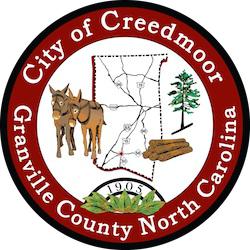 BOARD OF COMMISSIONERSBOC - WORK SESSIONSEPTEMBER 19, 20226:00 PMCALL TO ORDER AND INVOCATION | Commissioner KicinskiPLEDGE OF ALLEGIANCE | Commissioner MimsROLL CALLAPPROVAL OF AGENDADISCUSSION ITEMS5.a  Closed Session // NC GS 143-318.11 (a) (6) Personnel5.b  DEI Zoom access for public | Mayor Pro Tem Albright5.c  Update on City Hall Expansion Project | Little Diversified Architecture5.d  Creedmoor Hydraulic Study Final Report | SGWASA5.e  Discussion PFOA's PFO's testing | SGWASA5.f  Stormwater Drainage Projects Update | John Boyer5.g  Paychex Update5.h  Police In-car and Body Worn Contract /Vendor Change | Keith King5.i  Veteran's Day Breakfast | Commissioner Kicinski5.j  Ads for 109 Park Avenue - The Herald Sun and The News and ObserverADJOURNMENT1